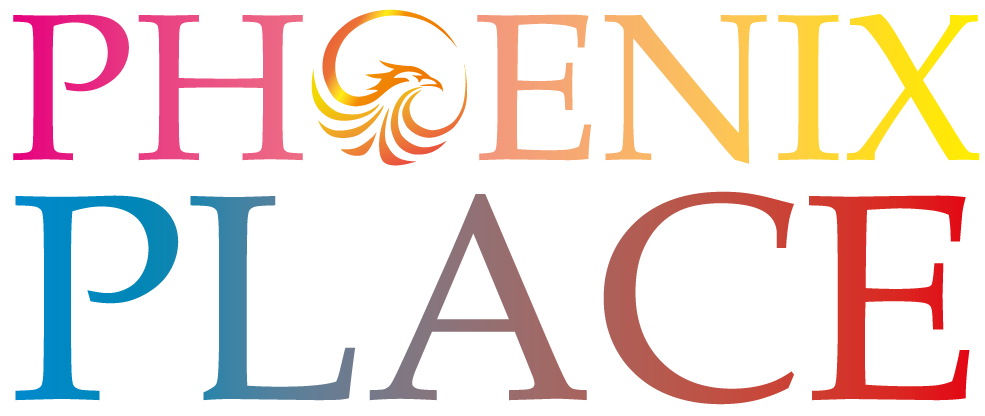 Specialist Independent School for GirlsBuilding confidence so you can be the best you can be!PP - RA1 Referral Form(Please fill in completely and send back to consultations@phoenixplace.co.uk)Please fill in this form if you would like to register a pupil for a placement at PHOENIXPLACE. Once submitted, our administrator will contact you to invite you in for an initial chat with the Head or member of the Senior Leadership Team. This form is not an acceptance of placement. Referrer Risk Assessment: Do any of the below apply? What severity High; Medium or Low risk (please copy this tick ✓ and paste in appropriate box and add any notes if applicable). (please copy this tick ✓ and paste in appropriate boxes)External/other Services currently involved with YP: If none please leave blankMedical InformationThank you for filling in this formKind regardsBefore placement can commence;A Service Level Agreement (SLA) must be signed by the Referring Authority before the student startsInduction: Before student starts full timeBaseline Assessments - completed over 3 days (4 assessments)Induction meetings arranged with Pastoral Manager/DH (i/c Curriculum, Teaching, Learning and Assessment/SENCo)Thank you for taking the time to fill in this form. We will contact you shortly.PHOENIXPLACE(Send form back to consultations@phoenixplace.co.uk)To be completed at Placement InterviewReferring Authority DetailsReferring Authority DetailsReferring Authority DetailsName & Address of Referring Authority: e.g. name of Academy, PRU, otherDate referral made:Contact Name:(Best person to speak to about referral)Office use only:Date of PI: Attendance:Designation:Office use only:Date of PI: Attendance:Tel:Office use only:Date of PI: Attendance:Email: Email: Office use only:Date of PI: Attendance:About the child/young personAbout the child/young personAbout the child/young personAbout the child/young personAbout the child/young personPupil Name:D.O.BAge:Year Group:UPN:Free School Meals:Proposed Start Date:Proposed Start Date:Duration of placement: e.g. 2 terms, full yearDuration of placement: e.g. 2 terms, full yearParent/Carer name and address: Parent/Carer name and address: Parent/Carer name and address: Parent/Carer name and address: Has the parent/carer been notified about this referral? Parent/Carer phone number(s)Parent/carer email address:REASON FOR REFERRALCareer/Post-16 pathway:Transport: Subject options chosen:If a Dual Placement, name/contact of key person/s who will support this student during her time at PhoenixPlace: (eg attend reviews, communication regarding behaviour and learning)Current education provision: (if not the same as referring school):Reintegration Plan: Please provide details if applicableHow long has the student been out of school: (if applicable)Reintegration Plan: Please provide details if applicableList previous educational provisions: (if applicable)Reintegration Plan: Please provide details if applicableAttendance % this academic year/last term:Reintegration Plan: Please provide details if applicablePunctuality?: Reintegration Plan: Please provide details if applicableIs there any risk of……..HMLNotesaCSE / sexually harmful behaviourGoing missing / running awayVerbal abusePhysical aggression/violenceBullyingSubstance misuseRacial abuseDamage to property/vandalismSelf-harmClass/school disruptionOtherAdditional information with regards to concerns about risk (if applicable)Additional information with regards to concerns about risk (if applicable)Additional information with regards to concerns about risk (if applicable)Additional information with regards to concerns about risk (if applicable)Additional information with regards to concerns about risk (if applicable)Is the young person a Child Looked After?Is the young person at risk of CSE?Is the young person on a CP or CiN or other plan?Is the young person involved in (or in the past been involved in) any Youth Offending services?WhoNameContactSocial Worker:Educational Psychologist:CAMHs:Speech and Language:YOT:Education WelfareOther:Child/young person’s need/s (please copy this tick ✓ and paste in appropriate boxes)Child/young person’s need/s (please copy this tick ✓ and paste in appropriate boxes)Child/young person’s need/s (please copy this tick ✓ and paste in appropriate boxes)Child/young person’s need/s (please copy this tick ✓ and paste in appropriate boxes)School Based Support:Educational Health Care Plan:Please list any support the student has received in the last year/term: eg counselling, EP, 1:1 support in class, mentoring, SaLT, intervention classes etc.Please list any support the student has received in the last year/term: eg counselling, EP, 1:1 support in class, mentoring, SaLT, intervention classes etc.SEN CategoriesSEN CategoriesPlease list any support the student has received in the last year/term: eg counselling, EP, 1:1 support in class, mentoring, SaLT, intervention classes etc.Please list any support the student has received in the last year/term: eg counselling, EP, 1:1 support in class, mentoring, SaLT, intervention classes etc.Cognition & LearningPlease list any support the student has received in the last year/term: eg counselling, EP, 1:1 support in class, mentoring, SaLT, intervention classes etc.Please list any support the student has received in the last year/term: eg counselling, EP, 1:1 support in class, mentoring, SaLT, intervention classes etc.Communication & InteractionPlease list any support the student has received in the last year/term: eg counselling, EP, 1:1 support in class, mentoring, SaLT, intervention classes etc.Please list any support the student has received in the last year/term: eg counselling, EP, 1:1 support in class, mentoring, SaLT, intervention classes etc.Social, mental & emotional healthPlease list any support the student has received in the last year/term: eg counselling, EP, 1:1 support in class, mentoring, SaLT, intervention classes etc.Please list any support the student has received in the last year/term: eg counselling, EP, 1:1 support in class, mentoring, SaLT, intervention classes etc.Sensory and/or PhysicalPlease list any support the student has received in the last year/term: eg counselling, EP, 1:1 support in class, mentoring, SaLT, intervention classes etc.Please list any support the student has received in the last year/term: eg counselling, EP, 1:1 support in class, mentoring, SaLT, intervention classes etc.Other (type here):Any reports from the support methods above?: Please listAny reports from the support methods above?: Please listSchool exclusion history: Number of exclusions to date/reasons:School exclusion history: Number of exclusions to date/reasons:Area(s) of need/difficulties (please list, using bullet points, specific issues/concerns, how needs impact on student learning and engagement in school eg how needs are presented & triggers) Area(s) of need/difficulties (please list, using bullet points, specific issues/concerns, how needs impact on student learning and engagement in school eg how needs are presented & triggers) Communication & InteractionCommunication & InteractionSuggested mitigation measuresSuggested mitigation measuresCognition & LearningCognition & LearningSuggested mitigation measuresSuggested mitigation measuresSocial, mental & emotional healthSocial, mental & emotional healthSuggested mitigation measuresSuggested mitigation measuresPhysical and/or sensoryIndependence & community (if app)AllergiesDietary OtherMedication (if applicable) Confirmed byFor whatWhen takenAcademic Attainment KS3/4 - Please provide as much information as possibleAcademic Attainment KS3/4 - Please provide as much information as possibleAcademic Attainment KS3/4 - Please provide as much information as possibleAcademic Attainment KS3/4 - Please provide as much information as possibleSubjectsLevelsDate/s of assessmentComments eg GCSE mocks etcReading age of child or young personSpelling age of child or young personEnglish Maths Science Other:Target/Goals - what would student and supporters want to achieve  NB: If attendance is an issue, this must be a targetTarget/Goals - what would student and supporters want to achieve  NB: If attendance is an issue, this must be a target123Additional InformationAdditional Information